5-ое заседание 28-го созыва          ҠАРАР                     05 февраля 2020 года №37                  РЕШЕНИЕИнформация главы сельского поселения о работе Совета и администрации сельского поселения Казанчинский сельсовет муниципального района Аскинский район Республики Башкортостан за 2019 годЗаслушав и обсудив информацию главы сельского поселения о работе Совета и администрации сельского поселения Казанчинский сельсовет муниципального района Аскинский район  Республики Башкортостан за 2019 год, Совет сельского поселения Казанчинский сельсовет муниципального района Аскинский район Республики Башкортостан РЕШИЛ:1. Информацию главы сельского поселения о работе Совета и администрации сельского поселения Казанчинский сельсовет муниципального района Аскинский район Республики Башкортостан за 2019 год принять к сведению.2. Работу главы и администрации сельского поселения за 2019 год признать удовлетворительной.3. Считать приоритетными задачами Совета, главы и администрации сельского поселения на 2020 год:дальнейшее совершенствование работы Совета и администрации сельского поселения по решению вопросов местного значения;обеспечение динамичного социально-экономического развития территории сельского поселения;4. Настоящее решение вступает в силу со дня принятия.Глава сельского поселения                                                         И.Ф. ДенисламовБашҡортостан  РеспубликаһыАСКЫН РАЙОНЫМУНИЦИПАЛЬ РАЙОНЫНЫҢҠАҘАНСЫ АУЫЛ СОВЕТЫАУЫЛ БИЛӘМӘҺЕсоветы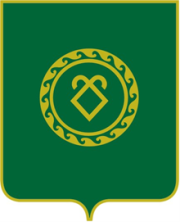 советСЕЛЬСКОГО ПОСЕЛЕНИЯКАЗАНЧИНСКИЙ СЕЛЬСОВЕТМУНИЦИПАЛЬНОГО РАЙОНААСКИНСКИЙ РАЙОНРеспублики Башкортостан